Publicado en Madrid. el 07/06/2016 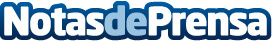 Albufera Energy Storage lidera un grupo de trabajo sobre almacenamiento de energía fotovoltaica El grupo de trabajo, promovido por UNEF, analizará las necesidades de acumulación en fotovoltaica. Albufera Energy Storage participará en la feria GENERA, en el stand de la Unión Española Fotovoltaica, donde presentará sus soluciones de baterías para autoconsumoDatos de contacto:Soledad Olalla CorcesNota de prensa publicada en: https://www.notasdeprensa.es/albufera-energy-storage-lidera-un-grupo-de Categorias: Construcción y Materiales Sector Energético http://www.notasdeprensa.es